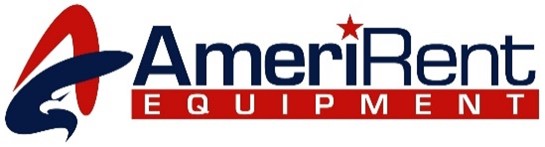 INFLATABLE UNIT RENTAL AGREEMENTEquipment, Rent and Term of Rental Agreement: AmeriRent Equipment agrees to lease the following inflatable unit _________________________________ to Lessee (___________________________________________ ) who is being held responsible for rental unit(s).Special Instructions: AmeriRent Equipment’s unit is reliable. At any point, if the unit begins to deflate, check: 1) The motor has stopped in which case check the cord connection at the outlet near motor and remember to keep only the 100-foot extension on the outlet. 2) If the motor is continuing to run, check the air intake on the side of the motor for blockage and check both tubes at the back of the unit for snugness, re-tie if necessary. 3) If you cannot correct the problem call the AmeriRent Team at 765.206.3057General Rules to follow during use of the inflatable unit: ______________________________________________Only compatible age groups and size shall play in the inflatable unit at the same time. The maximum numbers of participants of each group should play in the unit at the same are as follows:- All participants MUST remove their shoes before playing on the inflatable unit. - Absolutely NO water is allowed on/in the inflatable unit(s). - No somersaults, contact, horse play or flips are allowed.- Children’s safety depends on you. Adult supervision is absolutely required at all times while the inflatable unit is in use. Operator must be at least 18 years of age. As the Lessee of AmeriRent Equipment’s inflatable unit, the safety of all participants is your responsibility. - No pets inside the inflatable unit. - Absolutely no gum, candy, food, drinks, silly string, or any sticky substances are allowed in or near the inflatable unit. - Keep users off the unit when it is being inflated and deflated. Deflate when not in use..- Participants are to enter slowly and exit the unit in a sitting position.- For any reason the unit deflates, there is no cause for alarm. Tell participants to remain calm and evacuate them through the exit immediately.4. Safe operation acknowledgement: Lessee acknowledges that they have been instructed about and fully understands the safe operation of AmeriRent Equipment’s inflatable unit(s). The Lessee agrees to observe and take all safety precautions necessary to keep all participants and observants safe. Lessee agrees to take full responsibility of all accidents that may occur. 5. Maintenance: Lessee agrees to keep AmeriRent Equipment inflatable unit(s) in the same condition as when it was received. 6. Release of Liability: The lessee oversees AmeriRent Equipment’s inflatable unit(s) operation and is fully responsible for operation after receiving unit. The Lessor, AmeriRent Equipment is in no way responsible for any injuries occurring to Lessee or any participants using the leased property. Lessee further agrees to hold Lessor free and harmless against any claims. The Lessor, AmeriRent Equipment shall be indemnified for any and all costs incurred due to claim from anyone; including court costs, attorney fees and other related costs involving the use of the leased equipment. Lessee will provide own liability insurance unless otherwise specified. Lessee is responsible for the replacement value of the new leased unit in the event of theft, vandalism, fire or any act in which damage occurred or destroyed the leased property.7. Title to AmeriRent Equipment’s Inflatable Unit(s): Lessee agrees to keep the Inflatable unit(s) in their custody and not sublease, rent, sell, remove or otherwise transfer the leased unit(s). The leased unit(s) will remain in the property of the Lessor and may be removed by Lessor, at any time after the termination of this Rental Agreement. 8. Rain Policy: During periods of severe weather conditions (i.e. rain, high winds, etc.) we reserve the right to cancel your reservations. If conditions are not too severe we will give you the option of keeping the Inflatable unit(s). If you decide to keep the Inflatable unit(s) for the term of the Rental Agreement, there will be no refunds. *By Signing, you are agreeing that you have read, understand agree to the terms and conditions of this contract.*Lessor: AmeriRent Equipment: _______________________________________________________________                                                                (Authorized Representative of AmeriRent Equipment)Lessee Print Name: _________________________________________________Lessee Signature: _________________________________________________Date of Rental Agreement: ________/_________/__________Termination of Rental Agreement: ________/_________/__________Contract #___________________________Ages 8 and underAges 8 - 12Ages 12 – 16Ages 16 + Up